Binary to DenaryConvert the following binary numbers into their denary equivalent:Denary to BinaryConvert the following denary numbers into their binary equivalent:Challenge QuestionsHow many bits are used in the above binary numbers?How many bits are in a byte?What is the smallest possible number for a byte?What is the largest possible number for a byte?Super Challenge QuestionExplain why binary is called base 2 and denary base 10Describe the steps for converting a denary number into binaryDATA REPRESENTATION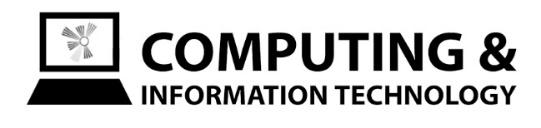 Binary NumberDenary Equivalent00000110000010010000110100010011000110000001111000011111001011000010111100110011001111100100001101000111010011100101110101100100011101010111111010000010101111001011111111001100110100011111010111111111Binary NumberDenary Equivalent491319222738668799105111117134155201222245253